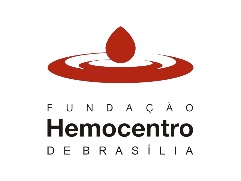 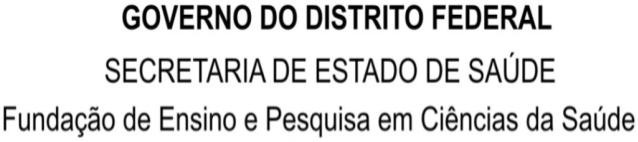 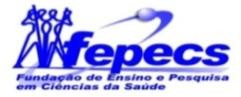 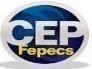 COMITÊ DE ÉTICA EM PESQUISA TERMO DE ASSENTIMENTO LIVRE E ESCLARECIDO – TALE Conforme Resoluções nº 466/2012 e 510/2016 do Conselho Nacional de Saúde – CNS(Para pessoa legalmente Incapaz)Olá!Vim convidá-lo (a) para participar de uma pesquisa. Por favor, leia com atenção este documento e me diga se você concorda. Se concordar, te pedirei para assinar na caixa onde tem escrito “Rubrica” em todas as páginas e, também, lá no final, na linha “Assinatura do Participante”. O seu pai, mãe ou outro responsável precisará ler e assinar um documento bem parecido com este, chamado “Termo de Consentimento Livre e Esclarecido do Responsável” que o pesquisador entregará a um deles. Sem isso você não poderá participar da pesquisa, ok?!. Desde já, obrigado!QUEM SÃO AS PESSOAS RESPONSÁVEIS POR ESTA PESQUISA? PESQUISADOR RESPONSÁVEL:  ORIENTADOR/ORIENTANDO: QUAL O NOME DESTA PESQUISA, POR QUE E PARA QUE ELA ESTÁ SENDO FEITA?O QUE VOCÊ TERÁ QUE FAZER? ONDE E QUANDO ISSO ACONTECERÁ? QUANTO TEMPO LEVARÁ? (Procedimentos Metodológicos)HÁ ALGUM RISCO EM PARTICIPAR DESSA PESQUISA? (Riscos da pesquisa)Segundo as normas que tratam da ética em pesquisa com seres humanos no Brasil, sempre há riscos em participar de pesquisas científicas. No caso desta pesquisa, podemos dizer que o risco é 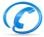 4.1 NA VERDADE, O QUE PODE ACONTECER É: (detalhamento dos riscos)4.2 MAS PARA EVITAR QUE ISSO ACONTEÇA, FAREMOS O SEGUINTE: (meios de evitar/minimizar os riscos):O QUE É QUE ESTA PESQUISA TRARÁ DE BOM? (Benefícios da pesquisa)MAIS ALGUMAS COISAS QUE VOCÊ E O SEU RESPONSÁVEL PODEM QUERER SABER: (Direitos dos participantes)CONTATOS IMPORTANTES:Pesquisador(a) Responsável:      Endereço:      Fone:      / E-mail:      Comitê de Ética em Pesquisa (CEP/FEPECS)Horário de Funcionamento:7h - 12h (atendimento ao pesquisador por livre demanda)13 -19 h (expediente interno do CEP, com atendimento ao pesquisador por agendamento prévio,              via e-mail).Endereço para correspondência:            SMHN 03, Conjunto A, Bloco 1, Edifício FEPECS, Térreo, Sala CEP            Asa Norte – Brasília - DF            CEP:70.710-907Telefone:         (061) 2017-1145  Ramal 6878E-mail:  cep@fepecs.edu.br e comitedeetica.secretaria@gmail.comASSENTIMENTO LIVRE E ESCLARECIDO (Concordância do participante)Declaro que estou ciente e concordo em participar deste estudo. Além disso, confirmo ter recebido uma via deste Termo de Assentimento e asseguro que tive a oportunidade de ler e esclarecer todas as minhas dúvidas.,  9. COMPROMISSO DO PESQUISADORDeclaro conhecer todos os meus deveres e os direitos dos participantes e dos seus responsáveis, previstos nas Resoluções 466/2012 e 510/2016, bem como na Norma Operacional 001/2013 do Conselho Nacional de Saúde. Asseguro, também, ter feito todos os esclarecimentos pertinentes a todos os envolvidos direta ou indiretamente na pesquisa, e reafirmo que o início da coleta de dados ocorrerá apenas após prestadas as assinaturas no presente documento e aprovado o protocolo do projeto pelo Comitê de Ética em Pesquisa competente. , TÍTULO DA PESQUISAPOR QUE ESTAMOS FAZENDO ESTA PESQUISA (Justificativa):PARA QUE ESTAMOS FAZENDO ESTA PESQUISA (Objetivos):3.1 O QUE SERÁ FEITO:3.2 ONDE E QUANDO FAREMOS ISSO:3.3 QUANTO TEMPO DURARÁ CADA SESSÃO:5.1 BENEFÍCIOS DIRETOS (aos participantes da pesquisa):5.2 BENEFÍCIOS INDIRETOS (à comunidade, sociedade, academia, ciência...):Recebe-se dinheiro ou é necessário pagar para participar da pesquisa?R: Nenhum dos dois. A participação na pesquisa é voluntária.Mas e se acabarmos gastando dinheiro só para participar da pesquisa?R: O pesquisador responsável precisará lhe ressarcir estes custos.E se ocorrer algum problema durante ou depois da participação?R: Voce pode solicitar assistência imediata e integral e ainda indenização ao pesquisador e à universidade.É obrigatório fazer tudo o que o pesquisador mandar? (Responder questionário, participar de entrevista, dinâmica, exame...)R: Não. Só se precisa participar daquilo em que se sentir confortável a fazer.Dá pra desistir de participar no meio da pesquisa?R: Sim. Em qualquer momento. É só avisar ao pesquisador.Há algum problema ou prejuízo em desistir?R: Nenhum.Os participantes não ficam expostos publicamente?R: Não. A privacidade é garantida. Os dados podem ser publicados ou apresentados em eventos, mas o nome e a imagem dos voluntários são sigilosos e, portanto, só serão conhecidos pelos pesquisadores.Depois de apresentados ou publicados, o que acontecerá com os dados e com os materiais coletados?R: Serão arquivadas por 5 anos com o pesquisador e depois destruídos.Qual a “lei” que fala sobre os direitos do participante de uma pesquisa?R.: São, principalmente, duas normas do Conselho Nacional de Saúde: a Resolução CNS 466/2012 e a 510/2016. Ambas pdem ser encontradas facilmente na internet.E se eu precisar tirar dúvidas ou falar com alguém sobre algo acerca da pesquisa?R: Entre em contato com o(a) pesquisador(a) responsável ou com o Comitê de ética. Os meios de contato estão listados no ponto 7 deste documento.